											  PABMS/MPK.PS – 12 – R1 - 2020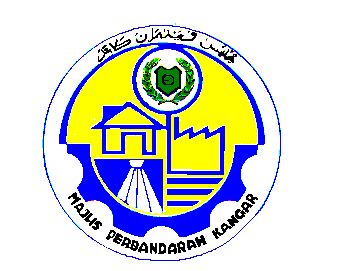 MAJLIS PERBANDARAN KANGAR, PERLISPERMOHONAN UNTUK JAWATAN  DI MAJLIS PERBANDARAN KANGAR PERLISPERHATIAN:Borang ini hendaklah diisi dengan tulisan tangan pemohon sendiri dan ditulis dengan HURUF BESAR.Maklumat yang tidak lengkap diisi akan menjejaskan permohonan.Segala perbelanjaan berhubung dengan permohonan dan temuduga ini tidak akan ditanggung oleh Majlis Perbandaran Kangar, Perlis.Pegawai-pegawai Kerajaan yang sedang berkhidmat mestilah membuat permohonan melalui Ketua Jabatan dan pastikan Kenyataan Perkhidmatan yang kemaskini.  Laporan Penilaian Prestasi dan Laporan Perisytiharan Harta disertakan bersama mengikut peraturan yang sedang berkuatkuasa.Hantarkan permohonan kepada Yang Dipertua, Majlis Perbandaran Kangar, Perlis, No. 192, Persiaran Jubli Emas, 01000 Kangar, Perlis.Lekatkan Gambar Foto Ukuran passport(Berwarna)Nama jawatan (HURUF BESAR)Nama jawatan (HURUF BESAR)BUTIR-BUTIR PERIBADIBUTIR-BUTIR PERIBADINAMA PENUHNAMA LAIN(Jika ada)NO. KAD PENGENALAN BARU:					WARNA KAD PENGENALAN:				ALAMAT								Nyatakan: _________________________________________                                              Hari     Bulan      Tahun		                                                           Negeri								                  Tahun       Bulan       Hari									Nyatakan: _____________________________________(Sila tandakan (x) dalam petak yang berkenaan) NAMA PENUHNAMA LAIN(Jika ada)NO. KAD PENGENALAN BARU:					WARNA KAD PENGENALAN:				ALAMAT								Nyatakan: _________________________________________                                              Hari     Bulan      Tahun		                                                           Negeri								                  Tahun       Bulan       Hari									Nyatakan: _____________________________________(Sila tandakan (x) dalam petak yang berkenaan) Berat Badan	=		(kg)Ukuran Tinggi	=		(cm)Berkaca Mata/TidakBerkaca MataRabun Warna/Tidak Rabun warnaPEKERJAAN IBU :__________________________________	PEKERJAAN BAPA :    ___________________________________________TEMPAT LAHIR IBU:__________________________________	TEMPAT LAHIR BAPA: ___________________________________________			Negeri								NegeriPEKERJAAN IBU :__________________________________	PEKERJAAN BAPA :    ___________________________________________TEMPAT LAHIR IBU:__________________________________	TEMPAT LAHIR BAPA: ___________________________________________			Negeri								NegeriMAKLUMAT PERSEKOLAHAN (Sertakan Salinan Sijil Berhenti)MAKLUMAT PERSEKOLAHAN (Sertakan Salinan Sijil Berhenti)MAKLUMAT PERSEKOLAHAN (Sertakan Salinan Sijil Berhenti)MAKLUMAT PERSEKOLAHAN (Sertakan Salinan Sijil Berhenti)Nama dan Alamat SekolahTarikhTarikhDarjah/TingkatanMasukKeluarKEPUTUSAN PEPERIKSAAN SEKOLAH(Sertakan Salinan Sijil-sijil)KEPUTUSAN PEPERIKSAAN SEKOLAH(Sertakan Salinan Sijil-sijil)KEPUTUSAN PEPERIKSAAN SEKOLAH(Sertakan Salinan Sijil-sijil)KEPUTUSAN PEPERIKSAAN SEKOLAH(Sertakan Salinan Sijil-sijil)KEPUTUSAN PEPERIKSAAN SEKOLAH(Sertakan Salinan Sijil-sijil)KEPUTUSAN PEPERIKSAAN SEKOLAH(Sertakan Salinan Sijil-sijil)KEPUTUSAN PEPERIKSAAN SEKOLAH(Sertakan Salinan Sijil-sijil)KEPUTUSAN PEPERIKSAAN SEKOLAH(Sertakan Salinan Sijil-sijil)KEPUTUSAN PEPERIKSAAN SEKOLAH(Sertakan Salinan Sijil-sijil)KEPUTUSAN PEPERIKSAAN SEKOLAH(Sertakan Salinan Sijil-sijil)KEPUTUSAN PEPERIKSAAN SEKOLAH(Sertakan Salinan Sijil-sijil)KEPUTUSAN PEPERIKSAAN SEKOLAH(Sertakan Salinan Sijil-sijil)KEPUTUSAN PEPERIKSAAN SEKOLAH(Sertakan Salinan Sijil-sijil)KEPUTUSAN PEPERIKSAAN SEKOLAH(Sertakan Salinan Sijil-sijil)KEPUTUSAN PEPERIKSAAN SEKOLAH(Sertakan Salinan Sijil-sijil)KEPUTUSAN PEPERIKSAAN SEKOLAH(Sertakan Salinan Sijil-sijil)KEPUTUSAN PEPERIKSAAN SEKOLAH(Sertakan Salinan Sijil-sijil)SRP/PMR/PT3*SRP/PMR/PT3*SRP/PMR/PT3*SRP/PMR/PT3*SPM/SPVM/SPM(V)*SPM/SPVM/SPM(V)*SPM/SPVM/SPM(V)*SPM/SPVM/SPM(V)*STP/STPM*STP/STPM*STP/STPM*STP/STPM*TahunTahunGredGredTahunTahunGredGredTahunTahunGredGredTahunTahunGredGredGredAngka GiliranAngka GiliranAngka GiliranAngka GiliranAngka GiliranAngka GiliranAngka GiliranAngka GiliranAngka GiliranAngka GiliranAngka GiliranAngka GiliranAngka GiliranAngka GiliranAngka GiliranAngka GiliranAngka GiliranMata PelajaranMata PelajaranMata PelajaranPangkatMata PelajaranMata PelajaranMata PelajaranPangkatMata PelajaranMata PelajaranMata PelajaranPangkatMata PelajaranMata PelajaranMata PelajaranPangkatPangkat1.Bahasa MelayuBahasa Melayu1.Bahasa MelayuBahasa Melayu1.1.2.Bahasa InggerisBahasa Inggeris2.Ujian Lisan (BM)Ujian Lisan (BM)2.2.3.SejarahSejarah3.Bahasa InggerisBahasa Inggeris3.3.4.GeografiGeografi4.SejarahSejarah4.4.5.Pendidikan IslamPendidikan Islam5.MatematikMatematik5.5.6.MatematikMatematik6.SainsSains6.6.7.SainsSains7.Pendidikan IslamPendidikan Islam7.7.8.8.8.8.9.9.9.9.10.10.10.10.11.11.11.11.12.12.12.PEPERIKSAAN TAMBAHANPEPERIKSAAN TAMBAHANPEPERIKSAAN TAMBAHANPEPERIKSAAN TAMBAHAN(jika ada)(jika ada)(jika ada)(jika ada)MAKLUMAT PENGAJIAN TINGGI (Sertakan Salinan sijil/Diploma/Ijazah/TranskripMAKLUMAT PENGAJIAN TINGGI (Sertakan Salinan sijil/Diploma/Ijazah/TranskripMAKLUMAT PENGAJIAN TINGGI (Sertakan Salinan sijil/Diploma/Ijazah/TranskripMAKLUMAT PENGAJIAN TINGGI (Sertakan Salinan sijil/Diploma/Ijazah/TranskripMAKLUMAT PENGAJIAN TINGGI (Sertakan Salinan sijil/Diploma/Ijazah/TranskripMAKLUMAT PENGAJIAN TINGGI (Sertakan Salinan sijil/Diploma/Ijazah/TranskripMAKLUMAT PENGAJIAN TINGGI (Sertakan Salinan sijil/Diploma/Ijazah/TranskripNama InstitusiTarikhTarikhSijil/Diploma/Ijazah *KelasCGPABidang PengkhususanPENGETAHUAN BAHASAPENGETAHUAN BAHASAPENGETAHUAN BAHASAPENGETAHUAN BAHASAPENGETAHUAN BAHASAPENGETAHUAN BAHASAPENGETAHUAN BAHASAPENGETAHUAN BAHASAPENGETAHUAN BAHASAPENGETAHUAN BAHASAPertuturanPenulisanPenulisanPenulisanPenulisanFasihFasihKEMAHIRAN KOMPUTERKEMAHIRAN KOMPUTERKEMAHIRAN KOMPUTERKEMAHIRAN KOMPUTERKEMAHIRAN KOMPUTERKEMAHIRAN KOMPUTERKEMAHIRAN KOMPUTERKEMAHIRAN KOMPUTERKEMAHIRAN KOMPUTERKEMAHIRAN KOMPUTERPerisian AplikasiPerisian AplikasiMahirMahirMahirSederhanaSederhanaKurang MahirKurang MahirKurang MahirKEBOLEHAN MENAIP/TRENGKAS/MEMANDU *KEBOLEHAN MENAIP/TRENGKAS/MEMANDU *KEBOLEHAN MENAIP/TRENGKAS/MEMANDU *KEBOLEHAN MENAIP/TRENGKAS/MEMANDU *KEBOLEHAN MENAIP/TRENGKAS/MEMANDU *KEBOLEHAN MENAIP/TRENGKAS/MEMANDU *KEBOLEHAN MENAIP/TRENGKAS/MEMANDU *MenaipMenaipTrengkasTrengkasLesen MemanduLesen MemanduLesen MemanduBertulisBercetakDari RencanaMenaip dari Salinan TrengkasKelasTarikhDiperolehiTarikhTamat           p.s.m                      p.s.m                   p.s.m                p.s.mPEMEGANG BIASISWA/PINJAMANPenaja Biasiswa/Pinjaman *					KEGIATAN-KEGIATAN LUARKEGIATAN-KEGIATAN LUARDi Sekolah/Institusi PengajianTinggiDi Luar Sekolah/Institusi Pengajian TinggiPEPERIKSAAN TAMBAHAN BAHASA MELAYU(S.A.P)/PEPERIKSAAN TAMBAHAN LAIN(1)(S.A.P)PEPERIKSAAN TAMBAHAN BAHASA MELAYU(S.A.P)/PEPERIKSAAN TAMBAHAN LAIN(1)(S.A.P)PEPERIKSAAN TAMBAHAN BAHASA MELAYU(S.A.P)/PEPERIKSAAN TAMBAHAN LAIN(1)(S.A.P)PEPERIKSAAN TAMBAHAN BAHASA MELAYU(S.A.P)/PEPERIKSAAN TAMBAHAN LAIN(1)(S.A.P)PEPERIKSAAN TAMBAHAN BAHASA MELAYU(S.A.P)/PEPERIKSAAN TAMBAHAN LAIN(1)(S.A.P)PEPERIKSAAN TAMBAHAN BAHASA MELAYU(S.A.P)/PEPERIKSAAN TAMBAHAN LAIN(1)(S.A.P)PEPERIKSAAN TAMBAHAN BAHASA MELAYU(S.A.P)/PEPERIKSAAN TAMBAHAN LAIN(1)(S.A.P)PEPERIKSAAN TAMBAHAN BAHASA MELAYU(S.A.P)/PEPERIKSAAN TAMBAHAN LAIN(1)(S.A.P)PEPERIKSAAN TAMBAHAN BAHASA MELAYU(S.A.P)/PEPERIKSAAN TAMBAHAN LAIN(1)(S.A.P)PEPERIKSAAN TAMBAHAN BAHASA MELAYU(S.A.P)/PEPERIKSAAN TAMBAHAN LAIN(1)(S.A.P)PEPERIKSAAN TAMBAHAN BAHASA MELAYU(S.A.P)/PEPERIKSAAN TAMBAHAN LAIN(1)(S.A.P)PEPERIKSAAN TAMBAHAN BAHASA MELAYU(S.A.P)/PEPERIKSAAN TAMBAHAN LAIN(1)(S.A.P)PEPERIKSAAN TAMBAHAN BAHASA MELAYU(S.A.P)/PEPERIKSAAN TAMBAHAN LAIN(1)(S.A.P)PEPERIKSAAN TAMBAHAN BAHASA MELAYU(S.A.P)/PEPERIKSAAN TAMBAHAN LAIN(1)(S.A.P)PEPERIKSAAN TAMBAHAN BAHASA MELAYU(S.A.P)/PEPERIKSAAN TAMBAHAN LAIN(1)(S.A.P)PEPERIKSAAN TAMBAHAN BAHASA MELAYU(S.A.P)/PEPERIKSAAN TAMBAHAN LAIN(1)(S.A.P)PEPERIKSAAN TAMBAHAN BAHASA MELAYU(S.A.P)/PEPERIKSAAN TAMBAHAN LAIN(1)(S.A.P)PEPERIKSAAN TAMBAHAN BAHASA MELAYU(S.A.P)/PEPERIKSAAN TAMBAHAN LAIN(1)(S.A.P)PEPERIKSAAN TAMBAHAN BAHASA MELAYU(S.A.P)/PEPERIKSAAN TAMBAHAN LAIN(1)(S.A.P)PEPERIKSAAN TAMBAHAN BAHASA MELAYU(S.A.P)/PEPERIKSAAN TAMBAHAN LAIN(1)(S.A.P)PEPERIKSAAN TAMBAHAN BAHASA MELAYU(S.A.P)/PEPERIKSAAN TAMBAHAN LAIN(1)(S.A.P)PEPERIKSAAN TAMBAHAN BAHASA MELAYU(S.A.P)/PEPERIKSAAN TAMBAHAN LAIN(1)(S.A.P)PEPERIKSAAN TAMBAHAN BAHASA MELAYU(S.A.P)/PEPERIKSAAN TAMBAHAN LAIN(1)(S.A.P)PEPERIKSAAN TAMBAHAN BAHASA MELAYU(S.A.P)PEPERIKSAAN TAMBAHAN BAHASA MELAYU(S.A.P)PEPERIKSAAN TAMBAHAN BAHASA MELAYU(S.A.P)PEPERIKSAAN TAMBAHAN BAHASA MELAYU(S.A.P)PEPERIKSAAN TAMBAHAN BAHASA MELAYU(S.A.P)PEPERIKSAAN TAMBAHAN BAHASA MELAYU(S.A.P)PEPERIKSAAN TAMBAHAN BAHASA MELAYU(S.A.P)PEPERIKSAAN TAMBAHAN BAHASA MELAYU(S.A.P)PEPERIKSAAN TAMBAHAN BAHASA MELAYU(S.A.P)PEPERIKSAAN TAMBAHAN BAHASA MELAYU(S.A.P)PEPERIKSAAN TAMBAHAN BAHASA MELAYU(S.A.P)PEPERIKSAAN TAMBAHAN LAIN(1)(S.A.P)PEPERIKSAAN TAMBAHAN LAIN(1)(S.A.P)PEPERIKSAAN TAMBAHAN LAIN(1)(S.A.P)PEPERIKSAAN TAMBAHAN LAIN(1)(S.A.P)PEPERIKSAAN TAMBAHAN LAIN(1)(S.A.P)PEPERIKSAAN TAMBAHAN LAIN(1)(S.A.P)PEPERIKSAAN TAMBAHAN LAIN(1)(S.A.P)PEPERIKSAAN TAMBAHAN LAIN(1)(S.A.P)PEPERIKSAAN TAMBAHAN LAIN(1)(S.A.P)PEPERIKSAAN TAMBAHAN LAIN(1)(S.A.P)PEPERIKSAAN TAMBAHAN LAIN(1)(S.A.P)PEPERIKSAAN TAMBAHAN LAIN(1)(S.A.P)TahunMata Pelajaran _____________________________Mata Pelajaran _____________________________Mata Pelajaran _____________________________Mata Pelajaran _____________________________Mata Pelajaran _____________________________Mata Pelajaran _____________________________Mata Pelajaran _____________________________Mata Pelajaran _____________________________AngkaGiliranTahunTahunTahunTahunTahunTahunTahunPangkat yang diperolehiAngka GiliranUjian LisanLulusLulus1GagalGagalGagal2PeringkatKELAYAKAN DARIPADA BADAN-BADAN PROFESIONAL/IKHTISAS DAN SIJIL-SIJIL LAIN TERMASUKPEPERIKSAAN JABATAN DAN PEPERIKSAAN(Sertakan salinan bukti kelayakan berkenaan.  Nyatakan kelayakan berkenaan, tarikhnya dan nombor ahli/sijil(jika ada).  Bagi Kelulusan Peperiksaan Khas, pastikan kelulusan tersebut dicatatkan pada Kenyataan Perkhidmatan).KELAYAKAN DARIPADA BADAN-BADAN PROFESIONAL/IKHTISAS DAN SIJIL-SIJIL LAIN TERMASUKPEPERIKSAAN JABATAN DAN PEPERIKSAAN(Sertakan salinan bukti kelayakan berkenaan.  Nyatakan kelayakan berkenaan, tarikhnya dan nombor ahli/sijil(jika ada).  Bagi Kelulusan Peperiksaan Khas, pastikan kelulusan tersebut dicatatkan pada Kenyataan Perkhidmatan).KELAYAKAN DARIPADA BADAN-BADAN PROFESIONAL/IKHTISAS DAN SIJIL-SIJIL LAIN TERMASUKPEPERIKSAAN JABATAN DAN PEPERIKSAAN(Sertakan salinan bukti kelayakan berkenaan.  Nyatakan kelayakan berkenaan, tarikhnya dan nombor ahli/sijil(jika ada).  Bagi Kelulusan Peperiksaan Khas, pastikan kelulusan tersebut dicatatkan pada Kenyataan Perkhidmatan).KELAYAKAN DARIPADA BADAN-BADAN PROFESIONAL/IKHTISAS DAN SIJIL-SIJIL LAIN TERMASUKPEPERIKSAAN JABATAN DAN PEPERIKSAAN(Sertakan salinan bukti kelayakan berkenaan.  Nyatakan kelayakan berkenaan, tarikhnya dan nombor ahli/sijil(jika ada).  Bagi Kelulusan Peperiksaan Khas, pastikan kelulusan tersebut dicatatkan pada Kenyataan Perkhidmatan).KELAYAKAN DARIPADA BADAN-BADAN PROFESIONAL/IKHTISAS DAN SIJIL-SIJIL LAIN TERMASUKPEPERIKSAAN JABATAN DAN PEPERIKSAAN(Sertakan salinan bukti kelayakan berkenaan.  Nyatakan kelayakan berkenaan, tarikhnya dan nombor ahli/sijil(jika ada).  Bagi Kelulusan Peperiksaan Khas, pastikan kelulusan tersebut dicatatkan pada Kenyataan Perkhidmatan).KELAYAKAN DARIPADA BADAN-BADAN PROFESIONAL/IKHTISAS DAN SIJIL-SIJIL LAIN TERMASUKPEPERIKSAAN JABATAN DAN PEPERIKSAAN(Sertakan salinan bukti kelayakan berkenaan.  Nyatakan kelayakan berkenaan, tarikhnya dan nombor ahli/sijil(jika ada).  Bagi Kelulusan Peperiksaan Khas, pastikan kelulusan tersebut dicatatkan pada Kenyataan Perkhidmatan).KELAYAKAN DARIPADA BADAN-BADAN PROFESIONAL/IKHTISAS DAN SIJIL-SIJIL LAIN TERMASUKPEPERIKSAAN JABATAN DAN PEPERIKSAAN(Sertakan salinan bukti kelayakan berkenaan.  Nyatakan kelayakan berkenaan, tarikhnya dan nombor ahli/sijil(jika ada).  Bagi Kelulusan Peperiksaan Khas, pastikan kelulusan tersebut dicatatkan pada Kenyataan Perkhidmatan).KELAYAKAN DARIPADA BADAN-BADAN PROFESIONAL/IKHTISAS DAN SIJIL-SIJIL LAIN TERMASUKPEPERIKSAAN JABATAN DAN PEPERIKSAAN(Sertakan salinan bukti kelayakan berkenaan.  Nyatakan kelayakan berkenaan, tarikhnya dan nombor ahli/sijil(jika ada).  Bagi Kelulusan Peperiksaan Khas, pastikan kelulusan tersebut dicatatkan pada Kenyataan Perkhidmatan).KELAYAKAN DARIPADA BADAN-BADAN PROFESIONAL/IKHTISAS DAN SIJIL-SIJIL LAIN TERMASUKPEPERIKSAAN JABATAN DAN PEPERIKSAAN(Sertakan salinan bukti kelayakan berkenaan.  Nyatakan kelayakan berkenaan, tarikhnya dan nombor ahli/sijil(jika ada).  Bagi Kelulusan Peperiksaan Khas, pastikan kelulusan tersebut dicatatkan pada Kenyataan Perkhidmatan).KELAYAKAN DARIPADA BADAN-BADAN PROFESIONAL/IKHTISAS DAN SIJIL-SIJIL LAIN TERMASUKPEPERIKSAAN JABATAN DAN PEPERIKSAAN(Sertakan salinan bukti kelayakan berkenaan.  Nyatakan kelayakan berkenaan, tarikhnya dan nombor ahli/sijil(jika ada).  Bagi Kelulusan Peperiksaan Khas, pastikan kelulusan tersebut dicatatkan pada Kenyataan Perkhidmatan).KELAYAKAN DARIPADA BADAN-BADAN PROFESIONAL/IKHTISAS DAN SIJIL-SIJIL LAIN TERMASUKPEPERIKSAAN JABATAN DAN PEPERIKSAAN(Sertakan salinan bukti kelayakan berkenaan.  Nyatakan kelayakan berkenaan, tarikhnya dan nombor ahli/sijil(jika ada).  Bagi Kelulusan Peperiksaan Khas, pastikan kelulusan tersebut dicatatkan pada Kenyataan Perkhidmatan).KELAYAKAN DARIPADA BADAN-BADAN PROFESIONAL/IKHTISAS DAN SIJIL-SIJIL LAIN TERMASUKPEPERIKSAAN JABATAN DAN PEPERIKSAAN(Sertakan salinan bukti kelayakan berkenaan.  Nyatakan kelayakan berkenaan, tarikhnya dan nombor ahli/sijil(jika ada).  Bagi Kelulusan Peperiksaan Khas, pastikan kelulusan tersebut dicatatkan pada Kenyataan Perkhidmatan).KELAYAKAN DARIPADA BADAN-BADAN PROFESIONAL/IKHTISAS DAN SIJIL-SIJIL LAIN TERMASUKPEPERIKSAAN JABATAN DAN PEPERIKSAAN(Sertakan salinan bukti kelayakan berkenaan.  Nyatakan kelayakan berkenaan, tarikhnya dan nombor ahli/sijil(jika ada).  Bagi Kelulusan Peperiksaan Khas, pastikan kelulusan tersebut dicatatkan pada Kenyataan Perkhidmatan).KELAYAKAN DARIPADA BADAN-BADAN PROFESIONAL/IKHTISAS DAN SIJIL-SIJIL LAIN TERMASUKPEPERIKSAAN JABATAN DAN PEPERIKSAAN(Sertakan salinan bukti kelayakan berkenaan.  Nyatakan kelayakan berkenaan, tarikhnya dan nombor ahli/sijil(jika ada).  Bagi Kelulusan Peperiksaan Khas, pastikan kelulusan tersebut dicatatkan pada Kenyataan Perkhidmatan).KELAYAKAN DARIPADA BADAN-BADAN PROFESIONAL/IKHTISAS DAN SIJIL-SIJIL LAIN TERMASUKPEPERIKSAAN JABATAN DAN PEPERIKSAAN(Sertakan salinan bukti kelayakan berkenaan.  Nyatakan kelayakan berkenaan, tarikhnya dan nombor ahli/sijil(jika ada).  Bagi Kelulusan Peperiksaan Khas, pastikan kelulusan tersebut dicatatkan pada Kenyataan Perkhidmatan).KELAYAKAN DARIPADA BADAN-BADAN PROFESIONAL/IKHTISAS DAN SIJIL-SIJIL LAIN TERMASUKPEPERIKSAAN JABATAN DAN PEPERIKSAAN(Sertakan salinan bukti kelayakan berkenaan.  Nyatakan kelayakan berkenaan, tarikhnya dan nombor ahli/sijil(jika ada).  Bagi Kelulusan Peperiksaan Khas, pastikan kelulusan tersebut dicatatkan pada Kenyataan Perkhidmatan).KELAYAKAN DARIPADA BADAN-BADAN PROFESIONAL/IKHTISAS DAN SIJIL-SIJIL LAIN TERMASUKPEPERIKSAAN JABATAN DAN PEPERIKSAAN(Sertakan salinan bukti kelayakan berkenaan.  Nyatakan kelayakan berkenaan, tarikhnya dan nombor ahli/sijil(jika ada).  Bagi Kelulusan Peperiksaan Khas, pastikan kelulusan tersebut dicatatkan pada Kenyataan Perkhidmatan).KELAYAKAN DARIPADA BADAN-BADAN PROFESIONAL/IKHTISAS DAN SIJIL-SIJIL LAIN TERMASUKPEPERIKSAAN JABATAN DAN PEPERIKSAAN(Sertakan salinan bukti kelayakan berkenaan.  Nyatakan kelayakan berkenaan, tarikhnya dan nombor ahli/sijil(jika ada).  Bagi Kelulusan Peperiksaan Khas, pastikan kelulusan tersebut dicatatkan pada Kenyataan Perkhidmatan).KELAYAKAN DARIPADA BADAN-BADAN PROFESIONAL/IKHTISAS DAN SIJIL-SIJIL LAIN TERMASUKPEPERIKSAAN JABATAN DAN PEPERIKSAAN(Sertakan salinan bukti kelayakan berkenaan.  Nyatakan kelayakan berkenaan, tarikhnya dan nombor ahli/sijil(jika ada).  Bagi Kelulusan Peperiksaan Khas, pastikan kelulusan tersebut dicatatkan pada Kenyataan Perkhidmatan).KELAYAKAN DARIPADA BADAN-BADAN PROFESIONAL/IKHTISAS DAN SIJIL-SIJIL LAIN TERMASUKPEPERIKSAAN JABATAN DAN PEPERIKSAAN(Sertakan salinan bukti kelayakan berkenaan.  Nyatakan kelayakan berkenaan, tarikhnya dan nombor ahli/sijil(jika ada).  Bagi Kelulusan Peperiksaan Khas, pastikan kelulusan tersebut dicatatkan pada Kenyataan Perkhidmatan).KELAYAKAN DARIPADA BADAN-BADAN PROFESIONAL/IKHTISAS DAN SIJIL-SIJIL LAIN TERMASUKPEPERIKSAAN JABATAN DAN PEPERIKSAAN(Sertakan salinan bukti kelayakan berkenaan.  Nyatakan kelayakan berkenaan, tarikhnya dan nombor ahli/sijil(jika ada).  Bagi Kelulusan Peperiksaan Khas, pastikan kelulusan tersebut dicatatkan pada Kenyataan Perkhidmatan).Nama Lembaga/Badan/Sijil/PeperiksaanNama Lembaga/Badan/Sijil/PeperiksaanNama Lembaga/Badan/Sijil/PeperiksaanNama Lembaga/Badan/Sijil/PeperiksaanNama Lembaga/Badan/Sijil/PeperiksaanTarikh Menjadi Ahli/ Sijil DikeluarkanTarikh Menjadi Ahli/ Sijil DikeluarkanTarikh Menjadi Ahli/ Sijil DikeluarkanTarikh Menjadi Ahli/ Sijil DikeluarkanTarikh Menjadi Ahli/ Sijil DikeluarkanTarikh Menjadi Ahli/ Sijil DikeluarkanTarikh Menjadi Ahli/ Sijil DikeluarkanTarikh Menjadi Ahli/ Sijil DikeluarkanNo. Ahli/SijilNo. Ahli/SijilNo. Ahli/SijilNo. Ahli/SijilNo. Ahli/SijilNo. Ahli/SijilNo. Ahli/SijilNo. Ahli/Sijil								                         Hari              Bulan            Tahun								                         Hari              Bulan            Tahun								                         Hari              Bulan            Tahun								                         Hari              Bulan            Tahun								                         Hari              Bulan            Tahun								                         Hari              Bulan            Tahun								                         Hari              Bulan            Tahun								                         Hari              Bulan            Tahun								                         Hari              Bulan            Tahun								                         Hari              Bulan            Tahun								                         Hari              Bulan            Tahun								                         Hari              Bulan            Tahun								                         Hari              Bulan            Tahun								                         Hari              Bulan            Tahun								                         Hari              Bulan            Tahun								                         Hari              Bulan            Tahun								                         Hari              Bulan            Tahun								                         Hari              Bulan            Tahun								                         Hari              Bulan            Tahun								                         Hari              Bulan            Tahun								                         Hari              Bulan            TahunMAKLUMAT PEKERJAAAN   (Diisi oleh pemohon yang sedang berkhidmat dalam perkhidmatan Awam/BadanBerkanun/PihakBerkuasa Tempatan/Swasta. Bagi Pegawai Kerajaan/BadanBerkanun/Pihak Berkuasa Tempatan, sila lampirkan Kenyataan Perkhidmatan yang kemaskini.  Laporan Penilaian Prestasi dan Laporan Perisytiharan Harta)MAKLUMAT PEKERJAAAN   (Diisi oleh pemohon yang sedang berkhidmat dalam perkhidmatan Awam/BadanBerkanun/PihakBerkuasa Tempatan/Swasta. Bagi Pegawai Kerajaan/BadanBerkanun/Pihak Berkuasa Tempatan, sila lampirkan Kenyataan Perkhidmatan yang kemaskini.  Laporan Penilaian Prestasi dan Laporan Perisytiharan Harta)MAKLUMAT PEKERJAAAN   (Diisi oleh pemohon yang sedang berkhidmat dalam perkhidmatan Awam/BadanBerkanun/PihakBerkuasa Tempatan/Swasta. Bagi Pegawai Kerajaan/BadanBerkanun/Pihak Berkuasa Tempatan, sila lampirkan Kenyataan Perkhidmatan yang kemaskini.  Laporan Penilaian Prestasi dan Laporan Perisytiharan Harta)MAKLUMAT PEKERJAAAN   (Diisi oleh pemohon yang sedang berkhidmat dalam perkhidmatan Awam/BadanBerkanun/PihakBerkuasa Tempatan/Swasta. Bagi Pegawai Kerajaan/BadanBerkanun/Pihak Berkuasa Tempatan, sila lampirkan Kenyataan Perkhidmatan yang kemaskini.  Laporan Penilaian Prestasi dan Laporan Perisytiharan Harta)MAKLUMAT PEKERJAAAN   (Diisi oleh pemohon yang sedang berkhidmat dalam perkhidmatan Awam/BadanBerkanun/PihakBerkuasa Tempatan/Swasta. Bagi Pegawai Kerajaan/BadanBerkanun/Pihak Berkuasa Tempatan, sila lampirkan Kenyataan Perkhidmatan yang kemaskini.  Laporan Penilaian Prestasi dan Laporan Perisytiharan Harta)MAKLUMAT PEKERJAAAN   (Diisi oleh pemohon yang sedang berkhidmat dalam perkhidmatan Awam/BadanBerkanun/PihakBerkuasa Tempatan/Swasta. Bagi Pegawai Kerajaan/BadanBerkanun/Pihak Berkuasa Tempatan, sila lampirkan Kenyataan Perkhidmatan yang kemaskini.  Laporan Penilaian Prestasi dan Laporan Perisytiharan Harta)MAKLUMAT PEKERJAAAN   (Diisi oleh pemohon yang sedang berkhidmat dalam perkhidmatan Awam/BadanBerkanun/PihakBerkuasa Tempatan/Swasta. Bagi Pegawai Kerajaan/BadanBerkanun/Pihak Berkuasa Tempatan, sila lampirkan Kenyataan Perkhidmatan yang kemaskini.  Laporan Penilaian Prestasi dan Laporan Perisytiharan Harta)MAKLUMAT PEKERJAAAN   (Diisi oleh pemohon yang sedang berkhidmat dalam perkhidmatan Awam/BadanBerkanun/PihakBerkuasa Tempatan/Swasta. Bagi Pegawai Kerajaan/BadanBerkanun/Pihak Berkuasa Tempatan, sila lampirkan Kenyataan Perkhidmatan yang kemaskini.  Laporan Penilaian Prestasi dan Laporan Perisytiharan Harta)MAKLUMAT PEKERJAAAN   (Diisi oleh pemohon yang sedang berkhidmat dalam perkhidmatan Awam/BadanBerkanun/PihakBerkuasa Tempatan/Swasta. Bagi Pegawai Kerajaan/BadanBerkanun/Pihak Berkuasa Tempatan, sila lampirkan Kenyataan Perkhidmatan yang kemaskini.  Laporan Penilaian Prestasi dan Laporan Perisytiharan Harta)MAKLUMAT PEKERJAAAN   (Diisi oleh pemohon yang sedang berkhidmat dalam perkhidmatan Awam/BadanBerkanun/PihakBerkuasa Tempatan/Swasta. Bagi Pegawai Kerajaan/BadanBerkanun/Pihak Berkuasa Tempatan, sila lampirkan Kenyataan Perkhidmatan yang kemaskini.  Laporan Penilaian Prestasi dan Laporan Perisytiharan Harta)MAKLUMAT PEKERJAAAN   (Diisi oleh pemohon yang sedang berkhidmat dalam perkhidmatan Awam/BadanBerkanun/PihakBerkuasa Tempatan/Swasta. Bagi Pegawai Kerajaan/BadanBerkanun/Pihak Berkuasa Tempatan, sila lampirkan Kenyataan Perkhidmatan yang kemaskini.  Laporan Penilaian Prestasi dan Laporan Perisytiharan Harta)MAKLUMAT PEKERJAAAN   (Diisi oleh pemohon yang sedang berkhidmat dalam perkhidmatan Awam/BadanBerkanun/PihakBerkuasa Tempatan/Swasta. Bagi Pegawai Kerajaan/BadanBerkanun/Pihak Berkuasa Tempatan, sila lampirkan Kenyataan Perkhidmatan yang kemaskini.  Laporan Penilaian Prestasi dan Laporan Perisytiharan Harta)MAKLUMAT PEKERJAAAN   (Diisi oleh pemohon yang sedang berkhidmat dalam perkhidmatan Awam/BadanBerkanun/PihakBerkuasa Tempatan/Swasta. Bagi Pegawai Kerajaan/BadanBerkanun/Pihak Berkuasa Tempatan, sila lampirkan Kenyataan Perkhidmatan yang kemaskini.  Laporan Penilaian Prestasi dan Laporan Perisytiharan Harta)MAKLUMAT PEKERJAAAN   (Diisi oleh pemohon yang sedang berkhidmat dalam perkhidmatan Awam/BadanBerkanun/PihakBerkuasa Tempatan/Swasta. Bagi Pegawai Kerajaan/BadanBerkanun/Pihak Berkuasa Tempatan, sila lampirkan Kenyataan Perkhidmatan yang kemaskini.  Laporan Penilaian Prestasi dan Laporan Perisytiharan Harta)MAKLUMAT PEKERJAAAN   (Diisi oleh pemohon yang sedang berkhidmat dalam perkhidmatan Awam/BadanBerkanun/PihakBerkuasa Tempatan/Swasta. Bagi Pegawai Kerajaan/BadanBerkanun/Pihak Berkuasa Tempatan, sila lampirkan Kenyataan Perkhidmatan yang kemaskini.  Laporan Penilaian Prestasi dan Laporan Perisytiharan Harta)MAKLUMAT PEKERJAAAN   (Diisi oleh pemohon yang sedang berkhidmat dalam perkhidmatan Awam/BadanBerkanun/PihakBerkuasa Tempatan/Swasta. Bagi Pegawai Kerajaan/BadanBerkanun/Pihak Berkuasa Tempatan, sila lampirkan Kenyataan Perkhidmatan yang kemaskini.  Laporan Penilaian Prestasi dan Laporan Perisytiharan Harta)MAKLUMAT PEKERJAAAN   (Diisi oleh pemohon yang sedang berkhidmat dalam perkhidmatan Awam/BadanBerkanun/PihakBerkuasa Tempatan/Swasta. Bagi Pegawai Kerajaan/BadanBerkanun/Pihak Berkuasa Tempatan, sila lampirkan Kenyataan Perkhidmatan yang kemaskini.  Laporan Penilaian Prestasi dan Laporan Perisytiharan Harta)MAKLUMAT PEKERJAAAN   (Diisi oleh pemohon yang sedang berkhidmat dalam perkhidmatan Awam/BadanBerkanun/PihakBerkuasa Tempatan/Swasta. Bagi Pegawai Kerajaan/BadanBerkanun/Pihak Berkuasa Tempatan, sila lampirkan Kenyataan Perkhidmatan yang kemaskini.  Laporan Penilaian Prestasi dan Laporan Perisytiharan Harta)MAKLUMAT PEKERJAAAN   (Diisi oleh pemohon yang sedang berkhidmat dalam perkhidmatan Awam/BadanBerkanun/PihakBerkuasa Tempatan/Swasta. Bagi Pegawai Kerajaan/BadanBerkanun/Pihak Berkuasa Tempatan, sila lampirkan Kenyataan Perkhidmatan yang kemaskini.  Laporan Penilaian Prestasi dan Laporan Perisytiharan Harta)MAKLUMAT PEKERJAAAN   (Diisi oleh pemohon yang sedang berkhidmat dalam perkhidmatan Awam/BadanBerkanun/PihakBerkuasa Tempatan/Swasta. Bagi Pegawai Kerajaan/BadanBerkanun/Pihak Berkuasa Tempatan, sila lampirkan Kenyataan Perkhidmatan yang kemaskini.  Laporan Penilaian Prestasi dan Laporan Perisytiharan Harta)MAKLUMAT PEKERJAAAN   (Diisi oleh pemohon yang sedang berkhidmat dalam perkhidmatan Awam/BadanBerkanun/PihakBerkuasa Tempatan/Swasta. Bagi Pegawai Kerajaan/BadanBerkanun/Pihak Berkuasa Tempatan, sila lampirkan Kenyataan Perkhidmatan yang kemaskini.  Laporan Penilaian Prestasi dan Laporan Perisytiharan Harta)MAKLUMAT PEKERJAAAN   (Diisi oleh pemohon yang sedang berkhidmat dalam perkhidmatan Awam/BadanBerkanun/PihakBerkuasa Tempatan/Swasta. Bagi Pegawai Kerajaan/BadanBerkanun/Pihak Berkuasa Tempatan, sila lampirkan Kenyataan Perkhidmatan yang kemaskini.  Laporan Penilaian Prestasi dan Laporan Perisytiharan Harta)PEKERJAAN SEKARANGNama Jawatan______________________________________________________Nama Jawatan______________________________________________________Nama Jawatan______________________________________________________Nama Jawatan______________________________________________________Nama Jawatan______________________________________________________Nama Jawatan______________________________________________________Nama Jawatan______________________________________________________Nama Jawatan______________________________________________________Nama Jawatan______________________________________________________Nama Jawatan______________________________________________________Nama Jawatan______________________________________________________Nama Jawatan______________________________________________________Nama Jawatan______________________________________________________Nama Jawatan______________________________________________________Nama Jawatan______________________________________________________Nama Jawatan______________________________________________________Nama Jawatan______________________________________________________Nama Jawatan______________________________________________________Nama Jawatan______________________________________________________Nama Jawatan______________________________________________________Nama Jawatan______________________________________________________Taraf jawatan:Tempoh Bekerja:Tempoh Bekerja:Tempoh Bekerja:Tempoh Bekerja:Tempoh Bekerja:Tempoh Bekerja:Tempoh Bekerja:Tempoh Bekerja:Tempoh Bekerja:Tempoh Bekerja:Tempoh Bekerja:Tempoh Bekerja:Tempoh Bekerja:Tempoh Bekerja:Tempoh Bekerja:Tempoh Bekerja:Kementerian /Jabatan/AlamatTangga GajiTangga GajiTangga GajiTetapTetap_______________________________________________KontrakKontrak                      Hari                      Hari                      Hari                      Hari                      Hari                      Hari                      HariBulanBulanBulanTahunTahunTahunTahunTahunTahun_______________________________________________SambilanSambilanMulaMulaMulaMula_______________________________________________TarikhTarikhTarikhTarikh   RM	Gred ___________          Gred ___________          DisahkanDisahkanDisahkanDisahkan_______________________________________________PEKERJAAN DAHULU	Nama Jawatan _________________________________________________________PEKERJAAN DAHULU	Nama Jawatan _________________________________________________________PEKERJAAN DAHULU	Nama Jawatan _________________________________________________________PEKERJAAN DAHULU	Nama Jawatan _________________________________________________________PEKERJAAN DAHULU	Nama Jawatan _________________________________________________________PEKERJAAN DAHULU	Nama Jawatan _________________________________________________________PEKERJAAN DAHULU	Nama Jawatan _________________________________________________________PEKERJAAN DAHULU	Nama Jawatan _________________________________________________________PEKERJAAN DAHULU	Nama Jawatan _________________________________________________________PEKERJAAN DAHULU	Nama Jawatan _________________________________________________________PEKERJAAN DAHULU	Nama Jawatan _________________________________________________________PEKERJAAN DAHULU	Nama Jawatan _________________________________________________________PEKERJAAN DAHULU	Nama Jawatan _________________________________________________________PEKERJAAN DAHULU	Nama Jawatan _________________________________________________________PEKERJAAN DAHULU	Nama Jawatan _________________________________________________________PEKERJAAN DAHULU	Nama Jawatan _________________________________________________________PEKERJAAN DAHULU	Nama Jawatan _________________________________________________________PEKERJAAN DAHULU	Nama Jawatan _________________________________________________________PEKERJAAN DAHULU	Nama Jawatan _________________________________________________________PEKERJAAN DAHULU	Nama Jawatan _________________________________________________________Taraf jawatan:Tempoh Bekerja:Tempoh Bekerja:Tempoh Bekerja:Tempoh Bekerja:Tempoh Bekerja:Tempoh Bekerja:Tempoh Bekerja:Tempoh Bekerja:Tempoh Bekerja:Tempoh Bekerja:Tempoh Bekerja:Tempoh Bekerja:Tempoh Bekerja:Tempoh Bekerja:Tempoh Bekerja:Tempoh Bekerja:Kementerian /Jabatan/AlamatTangga GajiTangga GajiTangga GajiTetap Tetap _______________________________________________KontrakKontrak                     Hari                     Hari                     Hari                     Hari                     Hari                     Hari                     HariBulanBulanBulanTahunTahunTahunTahunTahunTahun_______________________________________________SambilanSambilanDariDariDariDari_______________________________________________Gred ___________          Gred ___________          HinggaHinggaHinggaHingga_______________________________________________TarikhTarikhTarikhTarikh      RMDisahkanDisahkanDisahkanDisahkan_______________________________________________TENTERA/POLIS (Bagi Bekas Tentera/Bekas Polis, sila sertakan sijil tamat perkhidmatan)TENTERA/POLIS (Bagi Bekas Tentera/Bekas Polis, sila sertakan sijil tamat perkhidmatan)TENTERA/POLIS (Bagi Bekas Tentera/Bekas Polis, sila sertakan sijil tamat perkhidmatan)TENTERA/POLIS (Bagi Bekas Tentera/Bekas Polis, sila sertakan sijil tamat perkhidmatan)TENTERA/POLIS (Bagi Bekas Tentera/Bekas Polis, sila sertakan sijil tamat perkhidmatan)TENTERA/POLIS (Bagi Bekas Tentera/Bekas Polis, sila sertakan sijil tamat perkhidmatan)TENTERA/POLIS (Bagi Bekas Tentera/Bekas Polis, sila sertakan sijil tamat perkhidmatan)TENTERA/POLIS (Bagi Bekas Tentera/Bekas Polis, sila sertakan sijil tamat perkhidmatan)TENTERA/POLIS (Bagi Bekas Tentera/Bekas Polis, sila sertakan sijil tamat perkhidmatan)TENTERA/POLIS (Bagi Bekas Tentera/Bekas Polis, sila sertakan sijil tamat perkhidmatan)TENTERA/POLIS (Bagi Bekas Tentera/Bekas Polis, sila sertakan sijil tamat perkhidmatan)TENTERA/POLIS (Bagi Bekas Tentera/Bekas Polis, sila sertakan sijil tamat perkhidmatan)TENTERA/POLIS (Bagi Bekas Tentera/Bekas Polis, sila sertakan sijil tamat perkhidmatan)TENTERA/POLIS (Bagi Bekas Tentera/Bekas Polis, sila sertakan sijil tamat perkhidmatan)TENTERA/POLIS (Bagi Bekas Tentera/Bekas Polis, sila sertakan sijil tamat perkhidmatan)TENTERA/POLIS (Bagi Bekas Tentera/Bekas Polis, sila sertakan sijil tamat perkhidmatan)TENTERA/POLIS (Bagi Bekas Tentera/Bekas Polis, sila sertakan sijil tamat perkhidmatan)TENTERA/POLIS (Bagi Bekas Tentera/Bekas Polis, sila sertakan sijil tamat perkhidmatan)TENTERA/POLIS (Bagi Bekas Tentera/Bekas Polis, sila sertakan sijil tamat perkhidmatan)TENTERA/POLIS (Bagi Bekas Tentera/Bekas Polis, sila sertakan sijil tamat perkhidmatan)Tentera Sedang Berkhidmat				Polis Sedang BerkhidmatBekas TenteraBekas  PolisTentera Sedang Berkhidmat				Polis Sedang BerkhidmatBekas TenteraBekas  PolisTentera Sedang Berkhidmat				Polis Sedang BerkhidmatBekas TenteraBekas  PolisTempohBekerja:				Hari       Bulan            TahunDariHinggaTarikhDisahkanTempohBekerja:				Hari       Bulan            TahunDariHinggaTarikhDisahkanTempohBekerja:				Hari       Bulan            TahunDariHinggaTarikhDisahkanTempohBekerja:				Hari       Bulan            TahunDariHinggaTarikhDisahkanTempohBekerja:				Hari       Bulan            TahunDariHinggaTarikhDisahkanTempohBekerja:				Hari       Bulan            TahunDariHinggaTarikhDisahkanTempohBekerja:				Hari       Bulan            TahunDariHinggaTarikhDisahkanTempohBekerja:				Hari       Bulan            TahunDariHinggaTarikhDisahkanTempohBekerja:				Hari       Bulan            TahunDariHinggaTarikhDisahkanTempohBekerja:				Hari       Bulan            TahunDariHinggaTarikhDisahkanTempohBekerja:				Hari       Bulan            TahunDariHinggaTarikhDisahkanTempohBekerja:				Hari       Bulan            TahunDariHinggaTarikhDisahkanTempohBekerja:				Hari       Bulan            TahunDariHinggaTarikhDisahkanTempohBekerja:				Hari       Bulan            TahunDariHinggaTarikhDisahkanTempohBekerja:				Hari       Bulan            TahunDariHinggaTarikhDisahkanPangkat	__________________________	_____No. Tentera/Polis Menerima Pencen					Menerima GanjaranPangkat	__________________________	_____No. Tentera/Polis Menerima Pencen					Menerima GanjaranPangkat	__________________________	_____No. Tentera/Polis Menerima Pencen					Menerima GanjaranPERAKUAN DIRIPERAKUAN DIRICatatkan nama, alamat dan pekerjaan dua orang selain dari saudara mara yang boleh memberi maklumat mengenai diri anda sekiranya perlu1.  Nama  :          Alamat :    Pekerjaan :2.  Nama  :          Alamat :    Pekerjaan :PENGAKUAN PEMOHONDi bawah Seksyen 5, Akta Suruhanjaya-Suruhanjaya Perkhidmatan 1957) Semakan-1989), seorang pemohon yang memberi maklumat palsu atau mengelirukan dalam borang permohonan jika disabitkan boleh dihukum penjara 2 tahun atau didenda dua ribu ringgit atau kedua-duanya sekali.Saya akui bahawa maklumat yang diberi adalah benar dan sekiranya maklumat itu didapati palsu, permohonan saya akan terbatal dan jika saya telah ditawarkan, perkhidmatan saya akan ditamatkan serta-merta. No. K/P ____________________________________Tandatangan Pemohon ______________________________ Tarikh _________________